Data for Microplastics from consumer plastic food containers: Are we consuming it? Oluniyi Fadare1,2, Bin Wan1,2, Lixia Zhao1,2, Liang-Hong Guo1,2,3,1. State Key Laboratory of Environmental Chemistry and Ecotoxicology, Research Center for Eco-Environmental Sciences, Chinese Academy of Sciences, Beijing 100085, China2College of Resources and Environment, University of Chinese Academy of Sciences, Beijing 100049, China3The Third Affiliated Hospital of Guangzhou Medical University, Guangzhou510150, China institutionCorresponding author(s)Bin Wan (binwan@rcees.ac.cn)AbstractMicroplastics (MPs) pollution have become a major global concern. Attention is being given to the sources of human exposure to microplastics as one of the preliminary steps in understanding the possible health risk of these ubiquitous emerging pollutants. The data presented here were derived from sealed consumer plastic food containers and disposable cup that were purchased from two local supermarket in Beijing. The weights of the plastic containers and disposable cup were determined. After that, the MPs inside the newly manufactured plastic containers and disposable cup were extracted through ultrapure water. The extracted particles were recovered through freeze drying and then characterized using FT-IR and SEM. The particles were later quantified and the mass of MPs obtained per pack and individual container were estimated. The implications of the data obtained were discussed in our main article.KeywordsMicroplastics, human exposure, plastic food containers, health riskSpecifications Table Value of the DataIt provides the morphological description of MPs that humans are possibly exposed to daily and also real environmental MPsEnvironmental and health researchers, plastics producing industries and policy makers The data shows for the first time, the contributions of unintentionally produced MPs to human exposure and the environment. It gives further insights on possible way to estimate MPs in the environment. Data DescriptionThe data expressed in figure 1 of the main article is the FT-IR spectra of round shaped (CPC), rectangular shaped (RPC) and disposable plastic cup (DPC) obtained using Fourier-transform infrared (FTIR) spectrometry1 (FT/IR-6100, JASCO Corporation, Tokyo, Japan) (FT_IR for fig 1). Figure 2 consists of the images of the MPs presence on the surface of the newly manufactured plastic containers and disposable cup obtained with the scanning electron microscope (SEM Images for 2&3). The images of the plastics containers from which the SEM images were obtained were also included.  In Figure 3, we selected different observed morphology of MPs from the three sampled plastics both at low and high magnifications. We used ImageJ to measure the diameters of the various sizes and shapes of the MPs using the images obtained from the SEM transferred to excel file. The distribution pattern based on diameter were plotted using Origin Pro 8. Figure 4 data is the average weight of each plastic container and disposable cup obtained by measuring a minimum of 10 pieces of each plastic containers. The MPs obtained from each pack of the plastic containers and disposable plastic cup in triplicates were carefully transferred into a pre-weighed glass vial and differences in weight was taken. This was plotted as the average weight per pack using Origin Pro 8 (Data for Fig 4).Experimental Design, Materials, and Methods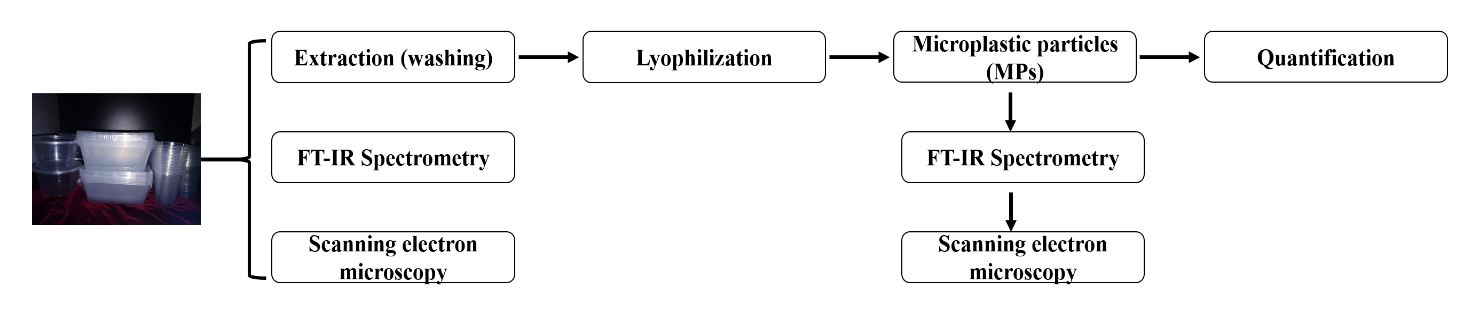 Extraction of plastic particles. The purchased food containers were unsealed inside the hood to prevent any contamination from ambient air particles during the extraction process. Each container was quickly covered with the lids to prevent any form of external contamination. 10ml of ultrapure water was dispensed into each of the plastic containers. The containers were shaken for 2-3 minutes using a mechanical shaker in order to wash the inner of the container effectively. The procedure was repeated twice. Thereafter, the extracted solutions were vacuum dried using Christ freeze drier (Alpha 1-4 LDplus, An der UnterenSose 50, Germany) after removal from -800C for 30 min, to get rid of the water leaving the extracted particles in the vail. The weight of the extracted particles was determined using empty pre-weighed glass vials and difference in weight were taken as the weight of the MPs. Two controls were set up, which are: ultrapure water used for the extraction of the microplastics (SC1), and ultrapure water left open in the laboratory experimental hood through the period of extraction (SC2).Characterization of particles. The extracted plastic particles were analyzed using Fourier-transformed infrared (FT-IR) spectrometry (FT/IR-6100, JASCO Corporation, Tokyo, Japan) to identify the functional groups. The sample spectra were recorded as 64 scans in the spectral range of 500−4000 cm−1 at a resolution 4 cm−1 and were compared to the polymer library (KnowItAll, Bio-Rad) to verify the polymer type. Approximately 1 mg ml-1 concentration of the obtained particles was prepared and 1 µl was placed on a glass disk, fixed onto the SEM aluminum sample disk. The samples were characterized using the scanning electron microscopy2 (SU 8020, HITACHI, Tokyo, Japan) to obtain the surface morphology of the particles. No plastic particle was observed in any of the controls set up for the experiment, when observed under the microscope, except for fibres which have not similar features with our samples.Particle size measurement and image analysis. Twenty different images each of the samples were obtained and a minimum of five hundred particles were measured using ImageJ software (NIH, USA) to obtain different particle sizes distribution that were observed. OriginPro 8 software (Northampton, MA, USA) was used for the plot. AcknowledgmentsThis work was supported by the National Key Research and Development Program of China (2017YFF0211203-3), and the Chinese Academy of Sciences (QYZDJ-SSW-DQC020-02).Author contributionsOluniyi O. Fadare: Conceptualization, Methodology, Investigation, Writing- Original draft Wan Bin: Supervision, Writing-Reviewing and Editing Lixia Zhao and LiangHong Guo: Resources and Fund AcquisitionCompeting interests: The authors declare no competing interestsThe authors declare that they have no known competing financial interests or personal relationships which have, or could be perceived to have, influenced the work reported in this article.References1.	Urbaniak-Domagala, W. The Use of the Spectrometric Technique FTIR-ATR to Examine the Polymers Surface. Adv. Asp. Spectrosc. (2012). doi:10.5772/481192.	Hernandez, L. M. et al. Plastic Teabags Release Billions of Microparticles and Nanoparticles into Tea. Environ. Sci. Technol. 53, 12300–12310 (2019).SubjectEnvironmental Science (General)Specific subject areaSources of human exposure to MPsType of dataImage, FigureHow data were acquiredFourier-transform infrared (FTIR) spectrometry, Scanning Electron Microscope (SEM) and weighing balanceImageJ, Microsoft excel, Origin Pro 8Data formatRaw; AnalyzedParameters for data collectionThe plastic containers used only for food delivery and product packaging as well as commonly used disposable plastic cup were selected for data collection.Description of data collectionDetermination of individual weight of the plastics and the MPs, identification and characterization of the surface of the MPsData source locationBeijing, ChinaData accessibilityWith the article